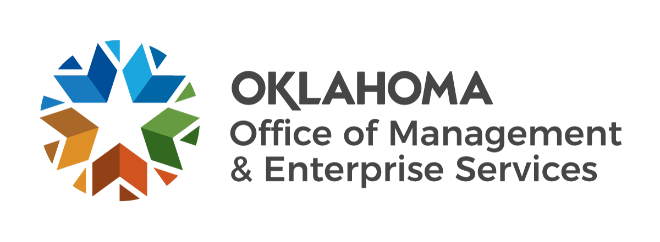 Agency Acquisitions team metrics – May 2023Number of purchase/change orders processed per fiscal year:FY 2019 – 452.FY 2020 – 633.FY 2021 – 710.FY 2022 – 785.FY 2023 (year to date) – 663.Processed purchase/change orders spend:FY 2019 – $354.4 million.FY 2020 – $574.3 million.FY 2021 – $718.1 million.FY 2022 – $769.5 million.FY 2023 (year to date) – $1,007.5 million.Fiscal year 2023 to date:110 requisitions received.105 requests for proposals initiated.70 awarded contracts from solicitations.Contracts processed spend – $146.04 million.Contracts processed savings – $19.46 million.